PROCESS DE BROYAGE DES SOUCHES1) Apport de souches :Vous apportez vos souches issues de vos chantiers, nous faisons notre stock.2) Broyage des souches :Nous broyons les souches sur notre dépôt. 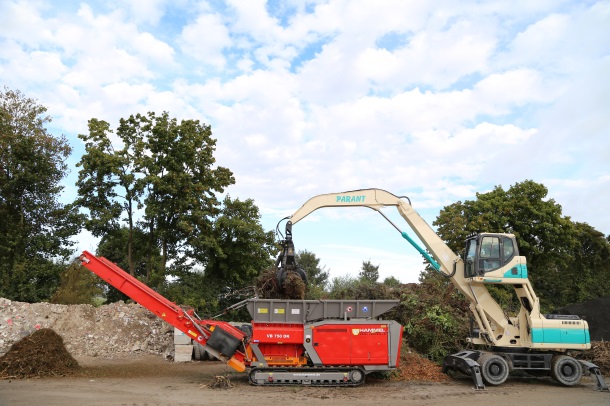 3) Produits final :